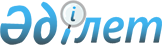 Жезқазған қалалық мәслихатының 2021 жылғы 19 ақпандағы № 2/20 "Жезқазған қаласы бойынша пайдаланылмайтын ауыл шаруашылығы мақсатындағы жерлерге жер салығының базалық мөлшерлемерін жоғарылату туралы" шешімінің күші жойылды деп тану туралыҚарағанды облысы Жезқазған қалалық мәслихатының 2022 жылғы 29 наурыздағы № 17/147 шешімі. Қазақстан Республикасының Әділет министрлігінде 2022 жылғы 5 сәуірде № 27410 болып тіркелді
      Қазақстан Республикасының "Құқықтық актілер туралы" Заңының 27-бабына сәйкес Жезқазған қалалық мәслихаты ШЕШТІ:
      1. Жезқазған қалалық мәслихатының "Жезқазған қаласы бойынша пайдаланылмайтын ауыл шаруашылығы мақсатындағы жерлерге жер салығының базалық мөлшерлемерін жоғарылату туралы" 2021 жылғы 19 ақпандағы № 2/20 (Нормативтік құқықтық актілерді мемлекеттік тіркеу тізілімінде № 6225 болып тіркелген) шешімінің күші жойылды деп танылсын.
      2. Осы шешім алғаш ресми жарияланған күннен кейін күнтізбелік он күн өткен соң қолданысқа енгізіледі.
					© 2012. Қазақстан Республикасы Әділет министрлігінің «Қазақстан Республикасының Заңнама және құқықтық ақпарат институты» ШЖҚ РМК
				
      Жезқазған қалалық мәслихатының хатшысы 

А. Досанов
